ПРОГРАММА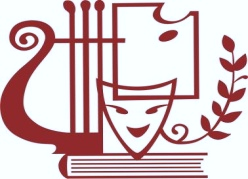 ПРОВЕДЕНИЯ РЕГИОНАЛЬНОГО ЭТАПА ВСЕРОССИЙСКОЙ ОЛИМПИАДЫ ШКОЛЬНИКОВ ПО ИСКУССТВУ (мировой художественной культуре)в 2022/2023 уч. году в Республике КрымЧлен оргкомитета О.А. Ромазан +7978 726 92 61 (МТС); +7978 558 17 32 (волна)ПОРЯДОК РАЗБОРА ОЛИМПИАДНЫХ ЗАДАНИЙ И ПОКАЗА РАБОТ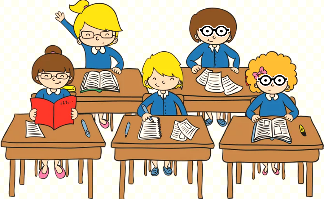 1. Основная цель процедуры разбора заданий и работ – информировать участников Олимпиады о возможных вариантах ответов на предложенные задания, объяснить допущенные ими ошибки и недочеты, показать, как применялись критерии оценивания для выставления баллов. 2. После разбора заданий участник олимпиады имеет право подать заявку в свободной форме для показа работы. Заявки присылаются на почту konkyrsi_i_olimpiadi@mail.ru. Разбор олимпиадных заданий проводится после проверки работ. 3. Время показа для каждого участника будет уточнено в зависимости от поданных заявок. Уведомления будут размещены на сайте krippo.ru в разделе «Институт. Олимпиады и конкурсы. Программа.». ПОРЯДОК ПОДАЧИ И РАССМОТРЕНИЯ АПЕЛЛЯЦИЙ1. Апелляция проводится в случаях несогласия участника Олимпиады с результатами оценивания его олимпиадной работы. 2. Для рассмотрения заявлений участников Олимпиады создаётся апелляционная комиссия.3. Право подачи апелляции имеют все участники Олимпиады.4. Апелляцией является аргументированное письменное заявление о несогласии с результатами оценки и указанием конкретных пунктов, вызывающих несогласие. Заявление на апелляцию принимается на имя председателя жюри в течение одного астрономического часа после окончания показа работ.5. Дата и время проведения апелляции сообщаются участнику олимпиады в индивидуальном порядке6. Рассмотрение апелляции производится в присутствии участника Олимпиады, подавшего заявление. Он должен иметь при себе документ, удостоверяющий личность.7. По результатам рассмотрения апелляции комиссия принимает решение об отклонении апелляции и сохранении выставленных баллов либо об удовлетворении апелляции и выставлении иных баллов как в сторону понижения, так и в сторону повышения баллов. 8. Критерии и методика оценивания олимпиадных заданий не могут быть предметом апелляции и пересмотру не подлежат.9. Решения по апелляции являются окончательными и пересмотру не подлежат.Площадка проведенияг. Симферополь, ул. Кечкеметская 4-а, МБОУ«Таврическая школа-гимназия № 20 имени СВЯТИТЕЛЯ ЛУКИ КРЫМСКОГО» муниципального образования городской округ СимферопольРуководитель ОО: Титянечко Елена ГаджиевнаЗам.директора:Филь Ирина ЛеонидовнаЧекалова Елена Анатольевнаг. Симферополь, ул. Кечкеметская 4-а, МБОУ«Таврическая школа-гимназия № 20 имени СВЯТИТЕЛЯ ЛУКИ КРЫМСКОГО» муниципального образования городской округ СимферопольРуководитель ОО: Титянечко Елена ГаджиевнаЗам.директора:Филь Ирина ЛеонидовнаЧекалова Елена АнатольевнаДата проведения12 января 2023 год, четверг12 января 2023 год, четвергФорма проведенияочнаяочнаяОтветственные члены оргкомитетаТемеш Шефика Айдеровна – Министерство образования, науки и молодежи Республики Крым;Ромазан Ольга Алексеена – ГБОУ ДПО РК «Крымский республиканский институт постдипломного педагогического образования».Темеш Шефика Айдеровна – Министерство образования, науки и молодежи Республики Крым;Ромазан Ольга Алексеена – ГБОУ ДПО РК «Крымский республиканский институт постдипломного педагогического образования».Порядок и программа проведенияПорядок и программа проведенияПорядок и программа проведения07.00-09.00Распечатка заданий и доставка на площадку проведения олимпиадыРаспечатка заданий и доставка на площадку проведения олимпиады08.00-08.45Регистрация участниковХолл 1 этажа08.20-08.30Установочный семинар для волонтёров (студенты наблюдатели и дежурные в группах)Каб. №5, 1 этаж08.45-08.55Установочный семинар для участников олимпиады2 этажНачало олимпиады 09.00Начало олимпиады 09.00Начало олимпиады 09.0009.00-12.50Выполнение заданий теоретического тура олимпиады:1 часть диктант в формате блиц с регламентом 20 секунд на ответ по каждому вопросу (всего не более 10 минут)2 часть письменное выполнение заданий общей продолжительностью не более 3,5 астрономических часов9 класс ауд. №910 класс ауд. №1011 класс, 1-я группа ауд. №14 11 класс, 2-я группа ауд.№1512.50-13.10Работа шифровальной комиссии (кодирование)ауд. №113.10-14.00Сканирование работауд. №12с 14.00Работа жюри (проверка выполнения олимпиадных заданий) ауд. №12Доступ к критериям оценивания заданий теоретического тура будет разрешен 14.01 с 19.00. на сайте КРИППО https://www.krippo.ru/index.php/olimpiadu-i-konkyrsu (Институт. Олимпиады и конкурсы. 2022-2023 гг. Критерии оценивания). Доступ к критериям оценивания заданий теоретического тура будет разрешен 14.01 с 19.00. на сайте КРИППО https://www.krippo.ru/index.php/olimpiadu-i-konkyrsu (Институт. Олимпиады и конкурсы. 2022-2023 гг. Критерии оценивания). Доступ к критериям оценивания заданий теоретического тура будет разрешен 14.01 с 19.00. на сайте КРИППО https://www.krippo.ru/index.php/olimpiadu-i-konkyrsu (Институт. Олимпиады и конкурсы. 2022-2023 гг. Критерии оценивания). Разбор заданий теоретического тура 16 января в 16.00 Разбор заданий теоретического тура 16 января в 16.00 Разбор заданий теоретического тура 16 января в 16.00 Показ работ по заявлению после разбора заданийПоказ работ по заявлению после разбора заданийПоказ работ по заявлению после разбора заданийПодача заявлений на апелляцию (по заявлению участника олимпиады) 13 января до 13.00Подача заявлений на апелляцию (по заявлению участника олимпиады) 13 января до 13.00Подача заявлений на апелляцию (по заявлению участника олимпиады) 13 января до 13.00